I. Mục tiêu 1. Kiến thức:   - Những kiến thức về chủ đề 1 ,kiến thức được học của chủ đề 2 và chủ đề 3 - Kiểm tra các kiến thức về thông tin và dữ liệu, xử lý thông tin, th.ông tin trong máy tính,mạng máy tính2. Năng lực - Năng lực tự học.- Năng lực vận dụng kiến thức vào thực tế.3. Phẩm chất- Chăm chỉ ôn tập, tự học.- Trung thực khi làm kiểm tra.II. KHUNG MA TRẬNCâu 1: Phương án nào sau đây là thông tin?A.Các con số thu thập được qua cuộc điều tra dân số.B. Kiến thức về phân bố dân cư.C. Phiếu điều tra dân số.D. Tệp lưu trữ tài liệu về điều tra dân số.Câu 2: Phát biểu nào sau đây là đúng?A. Dữ liệu chỉ có thể được hiểu bởi những người có trình độ cao.B. Dữ liệu là những giá trị số do con người nghĩ ra.C. Dữ liệu được thể hiện dưới dạng con số, văn bản, hình ảnh, âm thanh.D. Dữ liệu chỉ có ở trong máy tính.Câu 3 :Phát biểu nào sau đây là đúng?A. Thông tin là kết quả của việc xử li dữ liệu để nó trở nên có ý nghĩa.B. Mọi thông tin muốn có được, con người sẽ phải tốn rất nhiều tiền.C. Không có sự phân biệt giữa thông tin và dữ liệu.D. Dữ liệu chỉ có trong máy tính, không tồn tại bên ngoài máy tính.Câu 4Phát biểu nào sau đây là sai?A. Thông tin đem lại cho con người sự hiểu biết.B. Thông tin là những gì có giá trị, dữ liệu là những thứ vô giá trị.C. Thông tin có thể làm thay đổi hành động của con người.D. Sự tiếp nhận thông tin phụ thuộc vào sự hiểu biết của mỗi người.Câu 5: Các hoạt động xử li thông tin gồm:A. Đầu vào, đầu ra.B. Thu nhận, xử lí, lưu trữ, truyền.C. Nhìn, nghe, suy đoán, kết luận.D. Mở bài, thân bài, kết luận.Câu 6 :Thao tác ghi nhớ và cất giữ tài liệu của con người được xếp vào hoạt động nào trong quá trình xử li thông tin?A. Thu nhận.B. Lưu trữ                           C. xử lí.                         D. Truyền.Câu 7: Kết quả của việc nhìn thấy hoặc nghe thấy ở con người được xếp vào hoạt động nào trong quá trình xử lí thông tin?A. Thu nhận.B. Lưu trữ.                           C. xử lí.                         D. Truyền.Câu 8: Các thao tác lập luận, giải thích, phân tích, phán đoán, tưởng tượng,... của con người được xếp vào hoạt động nào trong quá trình xử li thông tin?A. Thu nhận.B. Lưu trữ                           C. xử lí.                         D. Truyền.Câu 9:Thiết bị nào sau đây của máy tính được ví như bộ não của con người?A. Màn hình.B. Chuột.                                 C. Bàn phím.            D. CPU.Câu 10: Thiết bị nào sau đây không phải là thiết bị ra của máy tính?A. Micro.B. Máy in.                                     C. Màn hình.             D. Loa.Câu 11:Dữ liệu được máy tính lưu trữ dưới dangA. thông tin.                                  B. dãy bít.C. số thập phân.                            D. các kí tự.Câu 12: Dữ liệu trong máy tính được mã hoá thành dãy bít vìA. dãy bít đáng tin cậy hơn.B. dãy bít được xử li dễ dàng hơn.C. dãy bít chiếm ít dung lượng nhớ hơn.D. máy tính chỉ làm việc với hai kí hiệu 0 và 1.Câu 13:Đơn vị đo dung lượng thông tin nhỏ nhất là gì?A. Byte.B. Digit.C. Kilobyte.                                              D. Bít.Câu 14:Một bít được biểu diễn bằngA. một chữ cái.                             B. một ki hiệu đặc biệt.C. kí hiệu 0 hoặc 1.                        D. chữ số bất kì.Câu 15: Một ổ cứng di động 2 TB có dung lượng nhớ tương đương bao nhiêu?A. 2 048 KB.         B. 1 024 MB.C. 2 048 MB.                   D. 2 048 GB.Câu 16 :Một gigabyte xấp xỉ bằngA. một triệu byte.                          B. một tì byte.C. một nghìn tỉ byte.                      D. một nghìn byte.Câu 17:Một mạng máy tính gồmA. tối thiểu năm máy tính được liên kết với nhau.B.một số máy tính bàn.C. hai hoặc nhiều máy tính được kết nối với nhau.D. tất cả các máy tinh trong một phòng hoặc trong một toà nhà.Câu 18: Mạng máy tính không cho phép người sử dụng chia sẻA. máy inB. bàn phím và chuộtC. máy quét.D. dữ liệuCâu 19: Phát biểu nào sau đây là sai?A. Trong một mạng máy tính, các tài nguyên như máy in có thể được chia sẻ.B. Virus có thể lây lan sang các máy tinh khác trong mạng máy tính.C. Người sử dụng có thể giao tiếp với nhau trên mạng máy tinh.D. Người sử dụng không thể chia sẻ dữ liệu trên máy tính của mình cho người khác trong cùng một mạng máy tính.Câu 20:Trong các nhận định sau, nhận định nào không phải là lợi ích của việc sử dụng mạng máy tính?A. Giảm chi phí khi dùng chung phần cứng.B. Người sử dụng có quyền kiểm soát độc quyền đối với dữ liệu và ứng dụng của riêng họ.C. Giảm chi phi khi dùng chung phần mềm.D. Cho phép chia sẻ dữ liệu, tăng hiệu quả sử dụng.Câu 21: Thiết bị nào sau đây không phải là thiết bị đầu cuối?A. Máy tính.B. Máy in.C. Bộ định tuyến.D. Máy quét.Câu 22:Phát biểu nào sau đây là sai?A. Mạng có dây kết nối các máy tính bằng dây dẫn mạng.B. Mạng không dây có thể kết nối ở mọi địa hình.C. Mạng không dây không chỉ kết nối các máy tính mà còn cho phép kết nối các thiết bị thông minh khác như điện thoại di động, ti vi, tủ lạnh,...D. Mạng có dây dễ sửa và lắp đặt hơn mạng không dây vì có thể nhìn thấy dây dẫn.Câu 23: Phát biểu nào sau đây không chính xác?A. Mạng không dây thuận tiện cho những người di chuyển nhiều.B. Mạng không dây dễ dàng lắp đặt hơn vì không cần khoan đục và lắp đặt đường dây.C. Mạng không dây thường được sử dụng cho các thiết bị di động như máy tính bảng, điện thoại,...D. Mạng không dây nhanh và ổn định hơn mạng có dây.Câu 24: Mạng máy tính gồm các thành phần:A. Máy tính và thiết bị kết nối.B. Thiết bị đầu cuối và thiết bị kết nối.C. Thiết bị đầu cuối, thiết bị kết nối và phần mềm mạng.D. Máy tinh và phần mềm mạng.Câu 25 :Để kết nối Internet, máy tính phải được cài đặt và cung cấp dịch vụ bởiA. người quản trị mạng máy tínhB. người quản trị mạng xã hộiC. nhà cung cấp dịch vụ InternetD. một máy tính khácCâu 26 :Phát biểu nào sau đây không phải là đặc điểm của Internet?A. Phạm vi hoạt động toàn cầu.B. Có nhiều dịch vụ đa dạng.C. Không thuộc quyền sở hữu của ai.D. Thông tin chính xác tuyệt đối.Câu 27:Phát biểu nào sau đây không phải là lợi ích của việc sử dụng Internet đối với học sinh?A. Giúp tiết kiệm thời gian và cung cấp nhiều tư liệu làm bài tập dự ánB. Giúp nâng cao kiến thức bẳng cách tham gia các khóa học trực tuyếnC. Giúp giải trí bằng cách xem mạng xã hội và chơi điện tử suốt cả ngàyD. Giúp mở rộng giao lưu kết bạn với các bạn ở nước ngoàiCâu 28 :World Wide Web là gì?A. Một trò chơi máy tínhB. Một phần mềm máy tínhC. Một hệ thống các website trên Internet cho phép người sử dụng xem và chia sẻ thông tin qua các trang web được liên kết với nhauD. Tên khác của Internet.Câu 29:Mỗi website bắt buộc phải có A. tên cá nhân hoặc tổ chức sở hữuB. một địa chỉ truy cậpC. địa chỉ trụ sở của đơn vị sở hữuD. địa chỉ thư điện tửCâu 30:Phần mềm giúp người sử dụng truy cập các trang web trên Internet gọi là gì?A .Địa chỉ webTrình duyệt Wed                                       C.Website                                                     D.Công cụ tìm kiếmCâu 31:Trong các tên sau đây, tên nào không phải tên của trình duyệt web?Internet Explorer                                         B.Mozilla FirefoxC.Google Chrome                                           D.Windows ExplorerCâu 32 :Nút  trên trình duyệt web có nghĩa là: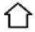 A.Xem lại trang hiện tại                        B.Quay về trang liền trướcC.Đi đến trang liền sau                         D. Quay về trang chủCâu 33 :Trong trang web, liên kết (hay siêu liên kết) là gì?A.là một thành phần trong trang web trỏ đến vị trí khác trên cùng trang web đó hoặc trỏ đến một trang web khácB..Là nội dung được thể hiện trên trình duyệtC.Là địa chỉ của một trang webD.Là địa chỉ thư điện tửCâu 34: Phát biểu nào sau đây là đúng về WWW và thư viện?A.  Cả hai đều có một thủ thư hoặc chuyên gia chuyên nghiệp luôn túc trực để trả lời các câu hỏi của độc giảB.  Cả hai đều cung cấp tin tức và thông tin cập nhật từng phútC. Cả hai đều đóng cửa sau giờ hành chínhD.  Cả hai đều tạo môi trưởng cho người sử dụng có thể đọc sách báo và tạp chíCâu 35 :Cách nhanh nhất để tìm thông tin trên WWW mà không biết địa chỉ làA. hỏi địa chỉ người khác rồi ghi ra giấy, sau đó nhập địa chỉ vào thanh địa chỉB. nhờ người khác tìm hộC. di chuyển lần theo đường liên kết của các trang web D.  sử dụng máy tìm kiếm để tìm kiếm với từ khóaCâu 36:Máy tìm kiếm là gì?A. Một chương trình bảo vệ máy tính khỏi virusB. Một chương trình sắp xếp dữ liệu trên máy tính của bạnC. Một động cơ cung cấp sức mạnh cho InternetD. Một website đặc biệt hỗ trợ người sử dụng tìm kiếm thông tin trên InternetCâu 37:Từ khóa là gì? A. là từ mô tả chiếc chìa khóaB. là một từ hoặc cụm từ liên quan đến nội dung cần tìm kiếm do người sử dụng cung cấpC.  là tập hợp các từ mà máy tìm kiếm quy định trướcD. là một biểu tượng trong máy tìm kiếmCâu 38 :Để tìm kiếm thông tin về virus Corona, em sử dụng từ khóa nào sau đây để thu hẹp phạm vi tìm kiếmA. Corona                                             B. Virus Corona C. “Virus Corona”                                 D. “Virus”+”Corona”Câu 39:Kết quả của việc tìm kiếm bằng máy tìm kiếm làA. danh sách tên tác giả các bài viết có chứa từ khóa tìm kiếmB. danh sách các liên kết trỏ đến trang web có chứa từ khóa tìm kiếmC. danh sách trang chủ của các website có liên quanD. nội dung của một trang web có chứa từ khóa tìm kiếmCâu 40: Kết quả tìm kiếm thông tin bằng máy tìm kiếm có thể thể hiện dưới dạngA.văn bản                                                      B . hình ảnhC. video                                                          D. cả A, B, CPHÒNG GD&ĐT QUẬN LONG BIÊNTRƯỜNG THCS PHÚC LỢIĐỀ KIỂM TRA CUỐI KÌ IMÔN : TIN 6Tiết theo PPCT : Tiết 16 NĂM HỌC 2021-2022 Chủ đề Nội dung kiến thức/kĩ năngĐơn vị kiến thức/kĩ năngMức độ nhận thứcMức độ nhận thứcMức độ nhận thứcMức độ nhận thứcTổng  Chủ đề Nội dung kiến thức/kĩ năngĐơn vị kiến thức/kĩ năngNhận biếtThông hiểuVận dụngVận dụng caoTổng 1Máy tính và cộng đồng§1. Thông tin và dữ liệuNhận biết được thông tin và dữ liệuHiểu và phân biệt được giữa thông tin và dữ liệu.1Máy tính và cộng đồngSố câu2241Máy tính và cộng đồngSố điểm =%0,5đ=5%0,5đ=5%1 đ10%1Máy tính và cộng đồng§2. Xử lí thông tinNhận biết được các hoạt động xử lý thông tinHiểu và phân biệt các hoạt động xử lý thông tin của máy tính Vận dụng tìm ra khả năng còn bị hạn chế của máy tính so với con người1Máy tính và cộng đồngSố câu311161Máy tính và cộng đồngSố điểm =%0,75đ=7,5%0,25đ=2,5%0,25đ=2,5%0,25đ=2,5%1,5đ=15%1Máy tính và cộng đồng§3. Thông tin trong máy tínhNhận biết được các đơn vị đo thông tin, nêu được tên và độ lớn của các đơn vị đo thông tin cơ bản Hiểu cách biểu diễn thông tin trong máy tínhGiải thích được thông tin trong máy tính được biểu diễn thành dãy bit Vận dụng thực tế xem với dung lượng nhớ thì một thẻ nhớ có thể nhớ bao nhiêu ảnh , bài hát1Máy tính và cộng đồngSố câu121261Máy tính và cộng đồngSố điểm =%0,25đ=2,5đ0,5đ=5%0,25đ=2,5%0,5đ=5%1,5đ=15%2Mạng máy tính và internet§4.Mạng máy tínhBiết các thành phần tạo thành một mạng máy tínhHiếu các thành phần của mạng máy tính dùng để làm gìỨng dụng của mạng máy tính trong thực tế2Mạng máy tính và internetSố câu23382Mạng máy tính và internetSố điểm =%0,5đ=5%0,75đ=7,5%0,75đ=7,5%2đ=20%2Mạng máy tính và internet§5 InternetBiết khái niệm Internet biết các đặc điểm cuat InternetHiểu vai trò quan trọng của Internet trong mọi hoạt động xã hộiVận dụng kiến thức Internet để ứng dụng trong học tập2Mạng máy tính và internetSố câu21142Mạng máy tính và internetSố điểm =%0,5đ=5%0,25đ=2,5%0,25đ=2,5%1đ=10%3Tổ chức lưu trữ, tìm kiếm và trao đổi thông tin§6 Mạng thông tin toàn cầuBiết khái niệm về WWW, Wedsite, địa chỉ Wedsite, trình duyệt Hiểu cách tổ chức thông tin trên Internet, hiểu trình duyệt  Vận dụng kiến thức về mạng có thể vào thành thạo các trang Wed để lấy thông tin học tập   Khai thác được thông tin chính trên trang Web .3Tổ chức lưu trữ, tìm kiếm và trao đổi thông tinSố câu312173Tổ chức lưu trữ, tìm kiếm và trao đổi thông tinSố điểm =%0,75đ=7,5%0,25đ=2,5%0,5đ=5%0,25đ=2,5%1,75đ17,5%3Tổ chức lưu trữ, tìm kiếm và trao đổi thông tin§7.Tìm kiếm thông tin trên Internet- Hiểu được công dụng của máy tìm kiếmBiết cách sử dụng được từ khóa 3Tổ chức lưu trữ, tìm kiếm và trao đổi thông tinSố câu3253Tổ chức lưu trữ, tìm kiếm và trao đổi thông tinSố điểm =%0,75đ=7,5%0,5đ=5%1,25đ=12,5%Tổng số câuTổng số câuTổng số câu16128440Tổng số điểmTổng số điểmTổng số điểm4đ3đ2đ110 đTỉ lệ %Tỉ lệ %Tỉ lệ %40%30%20%10%100%GV ra đềNguyễn Thị Thu ThúyTTCM duyệtĐinh Thị Như QuỳnhBan giám hiệu duyệtĐặng Thị Tuyết Nhung PHÒNG GD&ĐT QUẬN LONG BIÊNTRƯỜNG THCS PHÚC LỢIĐỀ KIỂM TRA CUỐI KÌ IMÔN : TIN 6Tiết theo PPCT : Tiết 16NĂM HỌC 2021-2022PHÒNG GD&ĐT QUẬN LONG BIÊNTRƯỜNG THCS PHÚC LỢIĐÁP ÁN KIỂM TRA GIỮA KÌ IMÔN : TIN 6Tiết theo PPCT : Tiết 9 NĂM HỌC 2021-2022Câu12345678910111213141516Đáp ánCâuĐáp ánCâuĐáp án